Logo oder NameKonventionelle FräsmaschineLogo oder NameDie wichtigsten Sicherheits- und Verhaltensregeln für unseren Betrieb: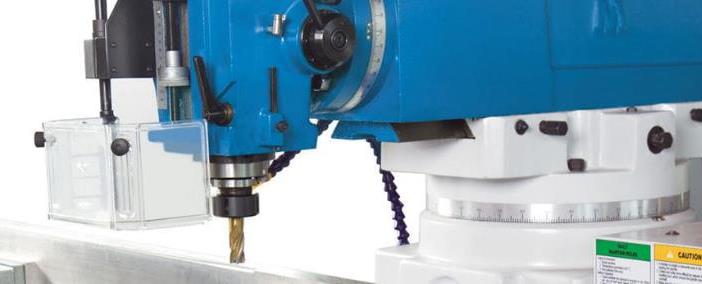 Hauptgefahren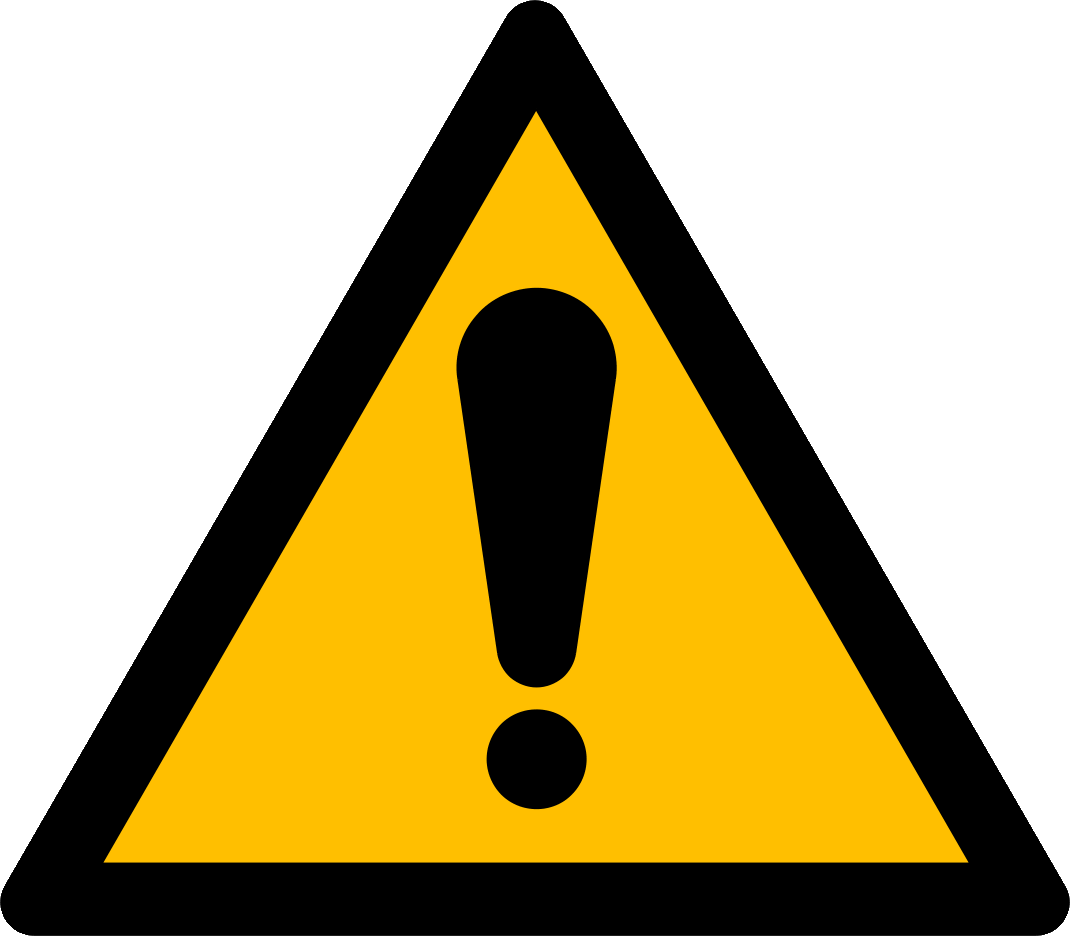 Erfasst werden an Handschuhen, loser Kleidung, langen Haaren oder Schmuck durch rotierende Fräser oder SpindelGetroffen werden durch wegfliegende Späne, brechende Fräser, mitdrehende oder herabfallende WerkstückeSchnittverletzungen durch scharfkantige Späne oder WerkstückeSicherheitsregeln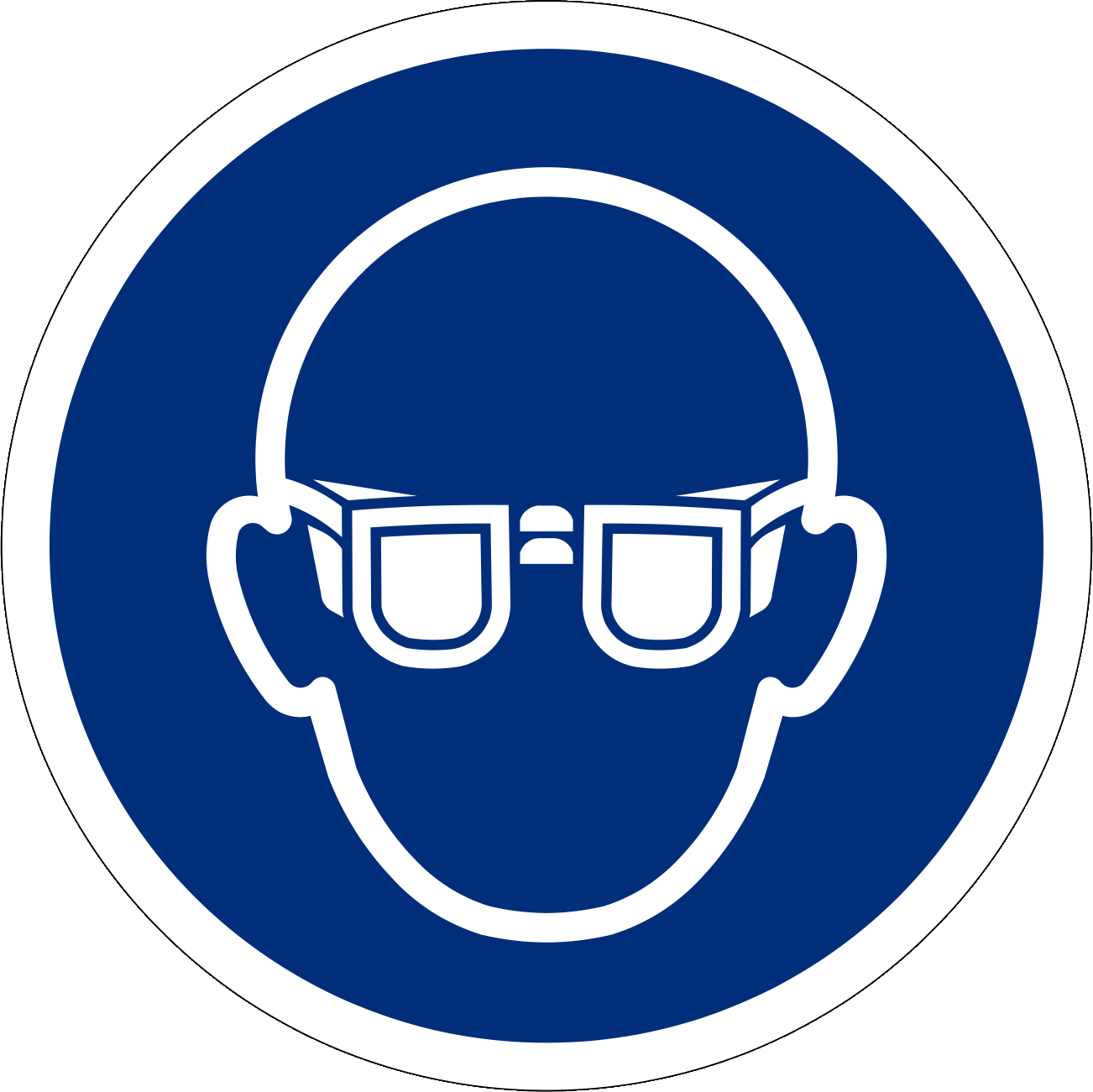 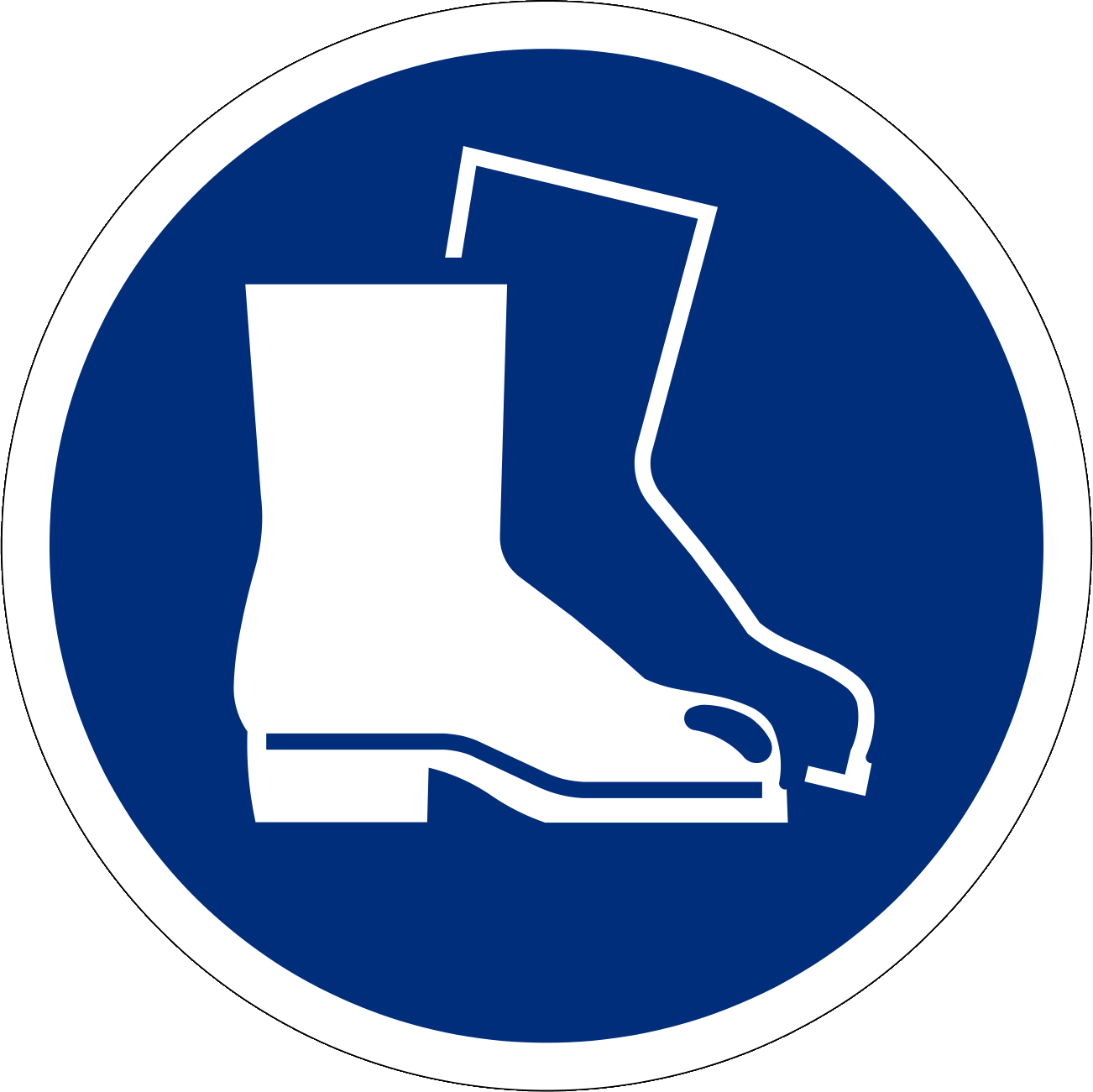 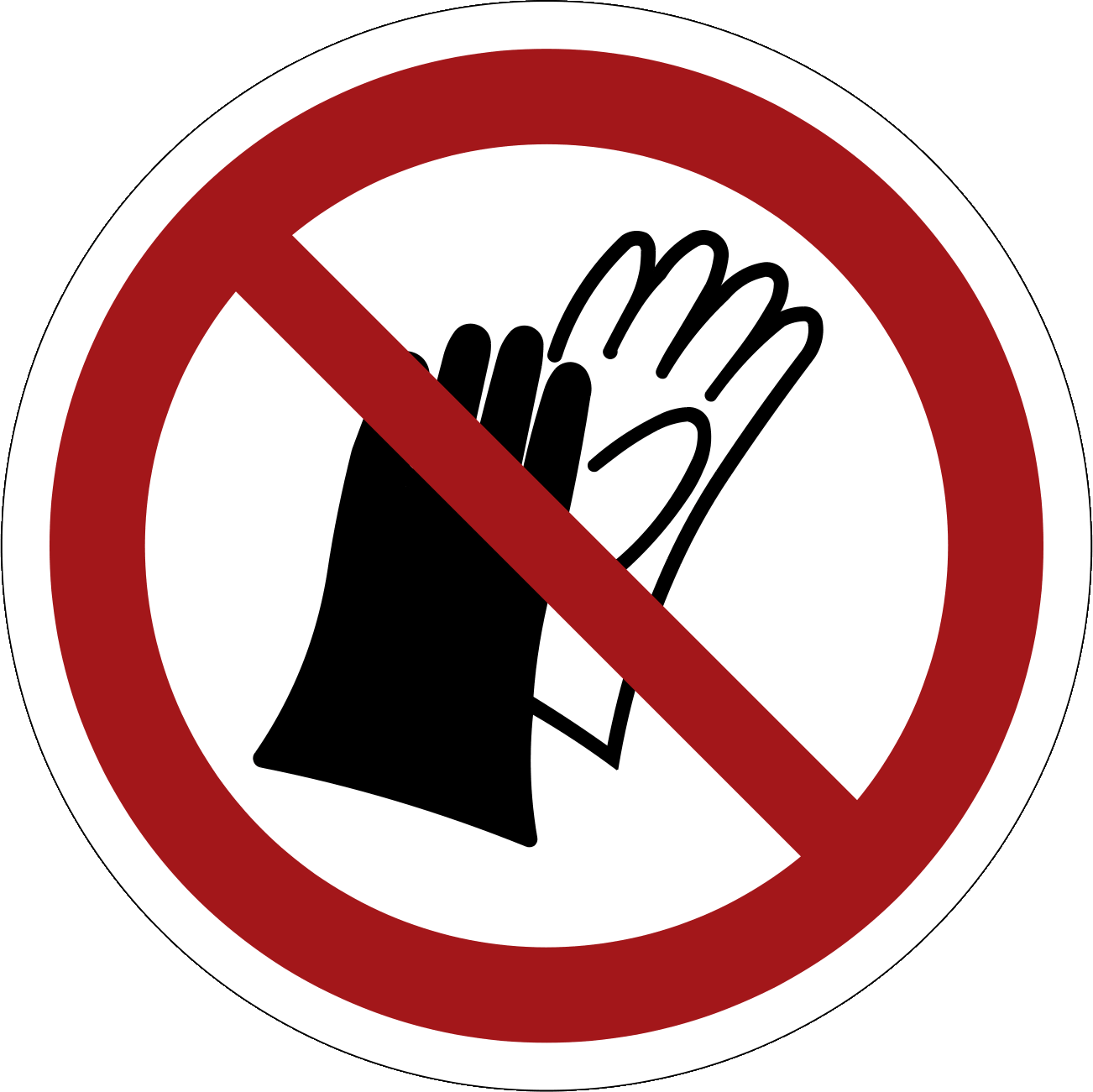 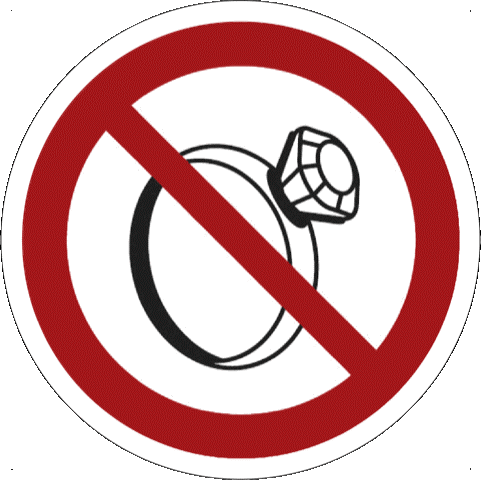 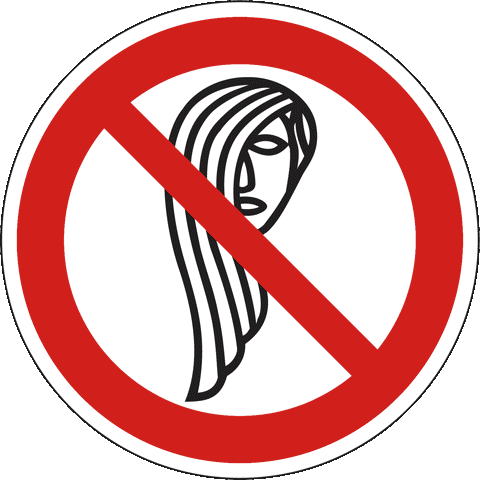 Sichere Fräsmaschinen einsetzen und diese gemäss Betriebsanleitung verwendenDarf nur von instruierten Personen bedient werden Jugendliche unter 18 Jahren verboten (Ausnahme: Berufliche Grundbildung)Schutzbrille tragenSchutzschuhe tragenHandschuhverbotKeine Fingerringe, Uhren und Armbänder tragenEng anliegende Kleider tragen, besonders enge ÄrmelLange Haare unter Haarschutz verbergenWerkstücke mit Spannvorrichtungen fixierenNie an laufender Spindel vorbeigreifenNie bei laufender Maschine Werkstücke ein- und ausspannenNie bei laufender Maschine messen, reinigen oder Störungen behebenInformationenSiehe BedienungsanleitungErstellungsdatumVersion 1.0 / 26. August 2019